All enquiries to Sue Peasley 07836276290, www.norfolkshowjumping.co.ukFirst Aid is provided by an external provider, competitors will be charged £3 towards the costs.In the event of insufficient entries lower prizes may be withheld. Rule - 76.6All competitors should be members of Norfolk Show Jumping Club, single: £8, Family: £12, Day: £2Rosettes generously sponsored by EH HaylageOpen to non-registered or British Showjumping Club competitors on horses and ponies. Senior riders should be turning 17 years old or older in the current year. Stallions are not permitted to jump in any Club classes.Qualifying period: 1st July 2018 to 30th June 2019Numbers to qualify: The Top 20 from each of the four height category league tables, will qualify for the National Club Championships held at the British Showjumping National Championships. Club registered horse (or pony)/rider combinations are eligible to qualify and in more than one height category. Points1st = 12, 2nd = 10, 3rd = 8, 4th = 6, 5th = 4, 6th = 3.          Double Clear Points = 3.Points are allocated depending on the number of starters; every one in five registered starters is eligible for points. If you gain a double clear you will receive three points regardless of starters. If a combination competes in more than two consecutive height classes per show day only the points from the bigger classes will be graded.Class 8a - not before 14:00 - Indoor Arena – Unaffiliated Open/BS Club - Senior 70cmTable A7 (Club). Speed 300mpm. Start Height 70cm. Open to All - Horses and Ponies. Entry Fee = £9.00Class 8b - not before 14:00 - Indoor Arena - Unaffiliated Open/BS Club - Junior 70cmTable A7 (Club). Speed 300mpm. Start Height 70cm. Open to All - Horses and Ponies. Entry Fee = £9.00Class 9a - Indoor Arena - Unaffiliated Open/BS Club - Senior 80cmTable A7 (Club). Speed 300mpm. Start Height 80cm. Open to All - Horses and Ponies. Entry Fee = £9.00Class 9b - Indoor Arena - Unaffiliated Open/BS Club - Junior 80cmTable A7 (Club). Speed 300mpm. Start Height 80cm. Open to All - Horses and Ponies. Entry Fee = £9.00Class 10a - Indoor Arena - Unaffiliated Open/BS Club - Senior 90cmTable A7 (Club). Speed 300mpm. Start Height 90cm. Open to All - Horses and Ponies. Entry Fee = £9.00Class 10b - Indoor Arena - Unaffiliated Open/BS Club - Junior 90cmTable A7 (Club). Speed 300mpm. Start Height 90cm. Open to All - Horses and Ponies. Entry Fee = £9.00Class 11a - Indoor Arena - Unaffiliated Open/BS Club - Senior 1.00mTable A7 (Club). Speed 300mpm. Start Height 1.00m. Open to All - Horses and Ponies. Entry Fee = £9.00Class 11b - Indoor Arena - Unaffiliated Open/BS Club - Junior 1.00mTable A7 (Club). Speed 300mpm. Start Height 1.00m. Open to All - Horses and Ponies. Entry Fee = £9.00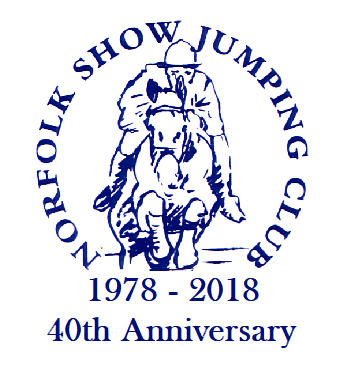 Saturday 13th Oct 2018Open Unaffiliated/ BS Club ShowjumpingEaston College, NR9 5GAStarting at 14:00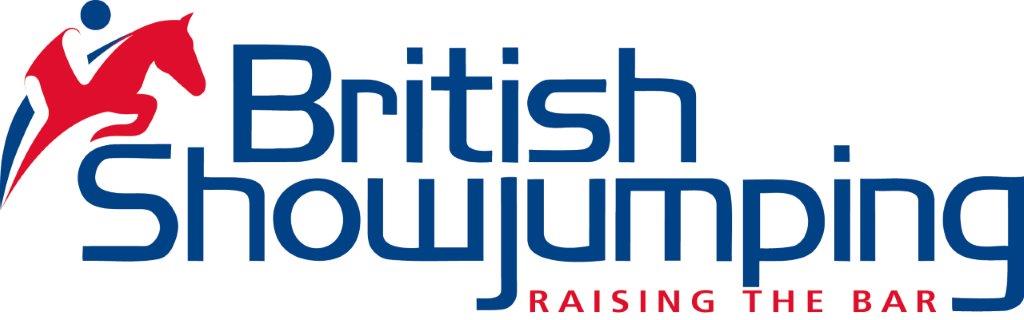 